¡Atención!. Este formulario puede ser cumplimentado electrónicamente e impreso para su entrega oficial. Para rellenar un campo sitúe el ratón sobre la zona sombreada o elija opción. Una vez haya cumplimentado el impreso, imprímalo para proceder a su posterior entrega. Rellene el formulario con mayúsculas.AUTORIZACIÓN SALIDA AL CAMPO RUGBYEstimadas familias,Necesitamos que nos autoricen la salida de sus hijos al campo de rugby o a los aledaños del centro educativo para la realización de actividades docentes y siempre acompañados del profesor con el que realicen la actividad.Por lo que rogamos rellenen y firmen el siguiente recibí: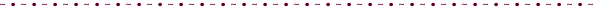 Don/Dña.  con D.N.I. Don/Dña.  con D.N.I. padres/ tutores legales  del alumno/a Nos damos por enterados de la comunicación realizada por Jefatura de Estudios respecto a la autorización de las salidas de nuestro hijo/a al campo de rugby, y con nuestra firma aceptamos y autorizamos dichas salidas.Las Rozas de Madrid, a Firma del Padre/Tutor	Firma de la Madre/TutoraFdo:	Fdo: